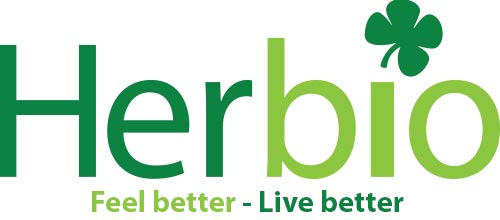 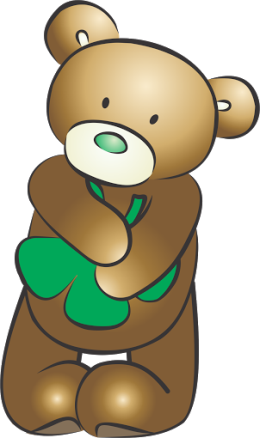 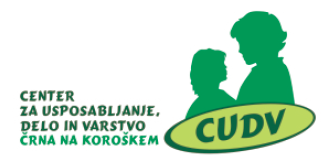   OD VSAKE PRODANE HERBIO ZELIŠČNE KREME ZA ROKE  NAMENIMO 1 EVRO ZA VARSTVENO DELOVNI CENTER MUTA. Odgovornost do lokalnega okolja je za Herbio velikega pomena, zato nadaljujemo z dobrodelno akcijo zbiranja sredstev za Varstveno delovni center VDC Muta, kateremu bomo tudi v letu 2017, od vsake prodane Herbio zeliščne kreme za roke, namenili 1 evro. VDC Muta je delovna enota CUDV Črna na Koroškem, ki sprejema na delo in varstvo odrasle osebe z zmerno motnjo v duševnem razvoju. So zelo aktivni in ustvarjalni na različnih področjih. Po naročilu izdelujejo voščilnice, okrasne blazine, različne drobne izdelke, strojno vezene brisače in podobno. Področja njihovega ustvarjanja želijo še razširiti z nakupom laserskega stroja za graviranje in rezanje manjših predmetov. Ni nam vseeno za ljudi, za posameznika, za kvaliteto naših življenj in ni nam vseeno, da se pozitivne vrednote pozabljajo. Smo med ljudmi z ljubeznijo in Herbio izdelki.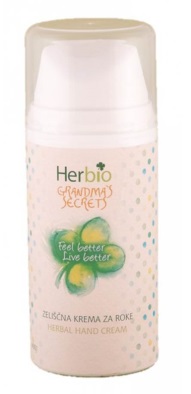 Zeliščna krema za roke je izredno hranljiva, lepo mazljiva in se hitro vpije. Roke bodo po redni uporabi ponovno mehke, prijetne na otip in zaščitene pred prezgodnjim staranjem, mrazom ali izsušitvijo zaradi stika z vodo in uporabo čistil. Antioksidanti roke učinkovito nahranijo in zaščitijo. Vsebuje kompleks zdravilnih zelišč (brin, žajbelj, bezeg, melisa, materina dušica, timijan, lipa, kamilica in rožmarin), ognjičevo olje, olje grozdnih pešk, alantoin in pantenol. Z nakupom Herbio zeliščne kreme za roke lahko razveselite sebe ali svoje bližnje in hkrati prispevate 1 evro za VDC Muta. Za več informacij povprašajte pri svojih svetovalcih ali nam pišite na info@herbio.si.  OD VSAKE PRODANE HERBIO ZELIŠČNE KREME ZA ROKE  NAMENIMO 1 EVRO ZA VARSTVENO DELOVNI CENTER MUTA. Odgovornost do lokalnega okolja je za Herbio velikega pomena, zato nadaljujemo z dobrodelno akcijo zbiranja sredstev za Varstveno delovni center VDC Muta, kateremu bomo tudi v letu 2016, od vsake prodane Herbio zeliščne kreme za roke, namenili 1 evro. VDC Muta je delovna enota CUDV Črna na Koroškem, ki sprejema na delo in varstvo odrasle osebe z zmerno motnjo v duševnem razvoju. So zelo aktivni in ustvarjalni na različnih področjih. Po naročilu izdelujejo voščilnice, okrasne blazine, različne drobne izdelke, strojno vezene brisače in podobno. Področja njihovega ustvarjanja želijo še razširiti z nakupom laserskega stroja za graviranje in rezanje manjših predmetov. Ni nam vseeno za ljudi, za posameznika, za kvaliteto naših življenj in ni nam vseeno, da se pozitivne vrednote pozabljajo. Smo med ljudmi z ljubeznijo in Herbio izdelki.Zeliščna krema za roke je izredno hranljiva, lepo mazljiva in se hitro vpije. Roke bodo po redni uporabi ponovno mehke, prijetne na otip in zaščitene pred prezgodnjim staranjem, mrazom ali izsušitvijo zaradi stika z vodo in uporabo čistil. Antioksidanti roke učinkovito nahranijo in zaščitijo. Vsebuje kompleks zdravilnih zelišč (brin, žajbelj, bezeg, melisa, materina dušica, timijan, lipa, kamilica in rožmarin), ognjičevo olje, olje grozdnih pešk, alantoin in pantenol. Z nakupom Herbio zeliščne kreme za roke lahko razveselite sebe ali svoje bližnje in hkrati prispevate 1 evro za VDC Muta. Za več informacij povprašajte pri svojih svetovalcih ali nam pišite na info@herbio.si.